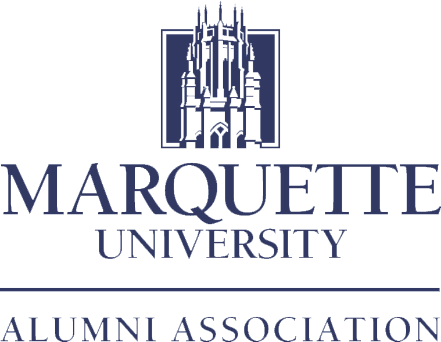 Marquette University Alumni Association 2014-2015 Mentor Program
GoalsWhen setting goals, think of these criteria:
Specific – the goal should be concrete and action-orientedMeasurable – how will you know when you have achieved it?Achievable – the goal should require effort, but be attainableRealistic – do you have the ability and commitment to reach it? Timely – what is the specific time-frame for achieving the goal?
Goal #1 __________________________________________________________________________________________________________________________________________________________________________________________________________________________________________Deadline: ___________________									Goal #2 __________________________________________________________________________________________________________________________________________________________________________________________________________________________________________ Deadline:  ___________________									
(over) Goal #3__________________________________________________________________________________________________________________________________________________________________________________________________________________________________________ Deadline: ___________________									
Goal #4 __________________________________________________________________________________________________________________________________________________________________________________________________________________________________________ Deadline: ___________________									email or submit this goal form by Friday, Oct. 10, to:
daniel.deweerdt@marquette.edu; or deliver to Zilber Hall, fourth floor reception desk, 
Attn.: Dan DeWeerdt